Lección 1: ¿Cuántos grupos?Representemos y resolvamos problemas.Calentamiento: Cuántos ves: Manzanas¿Cuántas ves? ¿Cómo lo sabes?, ¿qué ves?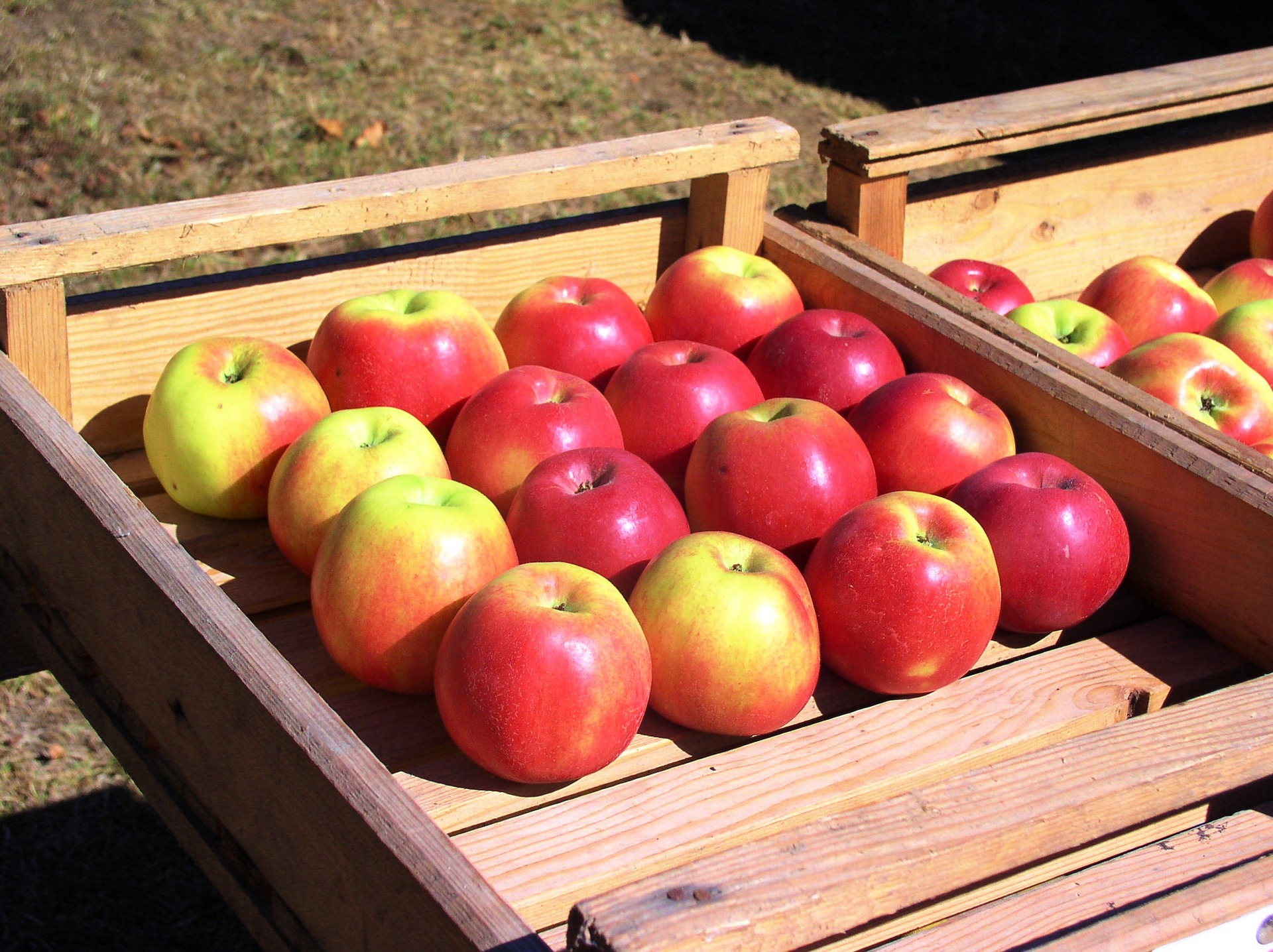 1.1: ¿Cuántas manzanas?Resuelve cada problema. Muestra cómo pensaste. Usa objetos, un dibujo o un diagrama.Si 24 manzanas se ponen en cajas y en cada caja se ponen 8 manzanas, ¿cuántas cajas hay?Si 42 manzanas se ponen en cajas y en cada caja se ponen 6 manzanas, ¿cuántas cajas hay?Si 32 manzanas se ponen en cajas y en cada caja se ponen 4 manzanas, ¿cuántas cajas hay?1.2: Recorrido por el salón: Manzanas en cajasCon tu compañero, ve a ver los pósteres alrededor del salón. Discute con tu compañero en qué se parecen y en qué se diferencian las ideas que se muestran en los pósteres.Reflexiona sobre lo que viste. Escribe una cosa en la que se parecen y una cosa en la que se diferencian las ideas que se muestran en los pósteres.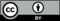 © CC BY 2021 Illustrative Mathematics®